Neue Funktionen für Sicherheitscontroller von Schneider ElectricRatingen, 30. Juni 2021 – Schneider Electric hat seine Sicherheitscontroller der Modicon MCM Baureihe um neue Funktionalitäten erweitert. Insbesondere die Verarbeitungskapazität der Funktionsblöcke in der CPU wurde deutlich erhöht. Zudem ist nun die Auswertung von analogen Messwerten implementiert und die Anzahl der ansteuerbaren Ausgänge hat sich mehr als verdoppelt. Ferner stehen für die Ausgänge ab sofort Module mit Schaltströmen bis 2 A zur Verfügung.Sicherheitscontroller für komplexe SicherheitsanwendungenWo klassische Sicherheitsrelais an ihre Grenzen stoßen, kommen Sicherheitscontroller ins Spiel. Die Interaktion von mehreren Sicherheitselementen muss bei ihnen nicht durch aufwändige Hart-Verdrahtung realisiert werden. Die logiktechnische Verknüpfung findet rein virtuell in der CPU statt. Für die sicherheitsgerichteten Controller Modicon MCM von Tech-Konzern Schneider Electric steht dazu eine anwenderfreundliche Softwareumgebung zur Verfügung. Diese bietet die Möglichkeit, Sicherheitskonzepte ohne spezielles IT-Wissen mithilfe von vorgefertigten Funktionsblöcken, Booleschen Funktionen und grafischen Linien in-Time und in-Budget umzusetzen. Die so erstellten Programmstrukturen lassen sich nicht nur unkompliziert speichern und kopieren, sie sind während der Planungs- oder Betriebsphase auch flexibel veränderbar. Neue Sicherheitselemente sind leicht hinzugefügt und können bereits vor ihrer Implementierung virtuell auf ihre Wirksamkeit hin überprüft werden. Das schafft Investitionsschutz und verhindert Fehlkäufe. Zusätzlich bieten die Sicherheitscontroller von Schneider Electric eine Diagnosefunktion, die es erlaubt, Ursachen von Fehlfunktionen schnell und zielgenau ausfindig zu machen. In detaillierter Form kann dies über eine USB-Verbindung direkt an der Controller-CPU vorgenommen werden. Dabei kommt dieselbe Software zum Einsatz, die auch für die Programmierung verwendet wurde. Dank Feldbus-Anbindung lässt sich auch das übergeordnete Management-System über Fehler informieren.Modularer Aufbau und gewinnbringende NeuerungenDie Sicherheitscontroller von Schneider Electric sind modular aufgebaut. Sie bestehen immer aus einer CPU-Einheit sowie dazugehörigen E/A-Modulen für die Anbindung der Sicherheitselemente. Auch ein Kommunikationsmodul für die Verbindung zur Steuerung wie beispielsweise Ethernet steht zur Verfügung. Im Fall von weit ausgedehnten, großen Maschinen ist es möglich, die Module auch dezentral zu verbauen. Während das intelligente CPU-Modul und einige E/A-Module im Hauptschaltschrank Platz finden, können weitere E/A-Module auf bis zu fünf verschiedene Schaltschränke entlang der Maschine verteilt werden.  Mit den nun vorgenommenen Erweiterungen können ab sofort noch ausgefeiltere und aufwendigere Sicherheitskonzepte realisiert werden. Insbesondere die Verarbeitung von analogen Messwerten ermöglicht es, dass Sicherheitsvorkehrungen ergonomischer in Betriebsabläufe integrierbar sind. Mittels entsprechender Messgeräte lassen sich potenzielle Gefahren für Mensch und Maschine zum Beispiel durch die Messung von Temperatur, Gewicht oder Gaskonzentrationen präziser und frühzeitiger erkennen. Die Auswertung dieser Messwerte im Sicherheitscontroller beugt Unfällen sowie kostspieligen Stillstandszeiten optimal vor.Mehr Informationen zu den neuen Funktionen der Sicherheitscontroller von Schneider Electric finden Sie hier: https://www.se.com/de/de/product-range/1438-modicon-mcm BildunterschriftenBild „SoSafe_Screenshot_Safety_Controller”: Die Konfiguration der Modicon MCM Safety Controller erfolgt innerhalb der lizenzfreien Software „SoSafe Configurable“. Mithilfe einfacher Linien wird die logische Verbindung zwischen den Funktionsblöcken etabliert. Quelle: Schneider ElectricBild „XPSMCM+3 Modicon“: Modular aufgebaute Sicherheitscontroller Modicon MCM von Schneider Electric. Die CPU-Einheit kann mit passenden E/A-Modulen erweitert werden. Quelle: Schneider ElectricÜber Schneider ElectricWir von Schneider Electric möchten die optimale Nutzung von Energie und Ressourcen für alle ermöglichen und damit den Weg zu Fortschritt und Nachhaltigkeit ebnen. Wir nennen das Life Is On.Wir sind Ihr digitaler Partner für Nachhaltigkeit und Effizienz.Wir fördern die digitale Transformation durch die Integration weltweit führender Prozess- und Energietechnologien, durch die Vernetzung von Produkten mit der Cloud, durch Steuerungskomponenten sowie mit Software und Services über den gesamten Lebenszyklus hinweg. So ermöglichen wir ein integriertes Management für private Wohnhäuser, Gewerbegebäude, Rechenzentren, Infrastruktur und Industrien.Die tiefe Verankerung in den weltweiten lokalen Märkten macht uns zu einem nachhaltigen globalen Unternehmen. Wir setzen uns für offene Standards und für offene partnerschaftliche Eco-Systeme ein, die sich mit unserer richtungsweisenden Aufgabe und unseren Werten Inklusion und Empowerment identifizieren. www.se.comFolgen Sie uns auf:   Hashtags: #SchneiderElectric #LifeIsOn #InnovationAtEveryLevel #EcoStruxure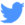 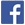 